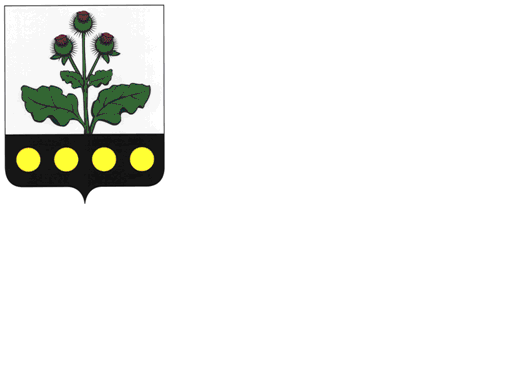 РепьевскийМУНИЦИПАЛЬНЫЙВЕСТНИК№ 18030 ноября 2017 годаофициальное издание«Репьевский муниципальный вестник» - официальное печатное средство массовой информации органов местного самоуправления Репьевского муниципального района для опубликования муниципальных правовых актов, обсуждения проектов муниципальных правовых актов по вопросам местного значения, доведения до сведения жителей Репьевского муниципального района официальной информации о социально-экономическом и культурном развитии Репьевского муниципального района, о развитии его общественной инфраструктуры и иной официальной информации.- Учрежден в декабре 2007 года (решение Совета народных депутатов Репьевского муниципального района от 19.11.2007 года № 221) в соответствии с Федеральным законом «Об общих принципах организации местного самоуправления в Российской Федерации», законом Российской Федерации «О средствах массовой информации», Уставом Репьевского муниципального района.«Репьевский муниципальный вестник» состоит из трех разделов:- в первом разделе публикуются решения и иные нормативные акты Совета народных депутатов Репьевского муниципального района;- во втором разделе публикуются нормативные правовые акты администрации Репьевского муниципального района;- в третьем разделе публикуются нормативные правовые акты органов местного самоуправления сельских поселений Репьевского муниципального района редакционный Совет:-Шорстов Дмитрий Александрович – заместитель главы администрации, руководитель аппарата администрации Репьевского муниципального района;-Черкашин Евгений Константинович – начальник юридического отдела администрации муниципального района;-Пахомов Денис Иванович – главный специалист юридического отдела администрации муниципального района;Тираж – 17 экземпляров;Распространяется – бесплатно, согласно списку рассылки, определяемому администрацией Репьевского муниципального района.Изготовлен - администрацией Репьевского муниципального района: с. Репьевка, пл. Победы, д.1 тел. Для справок (47374) 2-27-04.РАЗДЕЛ 2АДМИНИСТРАЦИЯ РЕПЬЕВСКОГО МУНИЦИПАЛЬНОГО РАЙОНА ВОРОНЕЖСКОЙ ОБЛАСТИПОСТАНОВЛЕНИЕ«27» ноября 2017 г. № 359 с. РепьевкаВ целях приведения муниципальных правовых актов администрации Репьевского муниципального района в соответствие с действующим законодательством, администрация Репьевского муниципального района Воронежской области п о с т а н о в л я е т:1. Внести следующие изменения в постановление администрации Репьевского муниципального района от 31.05.2013 г. № 147 «О комиссии по соблюдению требований к служебному поведению муниципальных служащих и урегулированию конфликта интересов в администрации Репьевского муниципального района» (далее – Постановление):1.1. Подпункт «а» пункта 12 Положения о комиссии по соблюдению требований к служебному поведению муниципальных служащих и урегулированию конфликта интересов в администрации Репьевского муниципального района (далее – Положение), утвержденного Постановлением, изложить в следующей редакции: «а) представление главой администрации Репьевского муниципального района в соответствии с Положением о порядке проверки достоверности и полноты сведений о доходах, расходах, об имуществе и обязательствах имущественного характера, представляемых гражданами, претендующими на замещение должностей муниципальной службы, включенных в соответствующий перечень, муниципальными служащими, замещающими указанные должности, достоверности и полноты сведений, представляемых гражданами при поступлении на муниципальную службу в соответствии с нормативными правовыми актами Российской Федерации, соблюдения муниципальными служащими ограничений и запретов, требований о предотвращении или об урегулировании конфликта интересов, исполнения ими обязанностей, установленных Федеральным законом от 25.12.2008 г. № 273-ФЗ «О противодействии коррупции» и другими нормативными правовыми актами Российской Федерации, установленном в приложении 7 к Закону Воронежской области от 28.12.2007 г. № 175-ОЗ «О муниципальной службе в Воронежской области», материалов проверки, свидетельствующих:- о представлении муниципальным служащим недостоверных или неполных сведений, предусмотренных подпунктами «а» и «а.1» пункта 1 названного Положения;- о несоблюдении муниципальным служащим требований к служебному поведению и (или) требований об урегулировании конфликта интересов;»;1.2. Дополнить подпункт «б» пункта 12 Положения, утвержденного Постановлением, абзацами четвертым и пятым следующего содержания:«- заявление муниципального служащего о невозможности выполнить требования Федерального закона от 07.05.2013 г. № 79-ФЗ «О запрете отдельным категориям лиц открывать и иметь счета (вклады), хранить наличные денежные средства и ценности в иностранных банках, расположенных за пределами территории Российской Федерации, владеть и (или) пользоваться иностранными финансовыми инструментами в связи с арестом, запретом распоряжения, наложенными компетентными органами иностранного государства в соответствии с законодательством данного иностранного государства, на территории которого находятся счета (вклады), осуществляется хранение наличных денежных средств и ценностей в иностранном банке и (или) имеются иностранные финансовые инструменты, или в связи с иными обстоятельствами, не зависящими от его воли или воли его супруги (супруга) и несовершеннолетних детей;- уведомление муниципального служащего о возникновении личной заинтересованности при исполнении должностных обязанностей, которая приводит или может привести к конфликту интересов;»;1.3. Дополнить пункт 12 Положения, утвержденного Постановлением, подпунктами «г» и «д» следующего содержания:«г) представление главой администрации Репьевского муниципального района материалов проверки, свидетельствующих о представлении муниципальным служащим недостоверных или неполных сведений, предусмотренных частью 1 статьи 3 Федерального закона от 03.12.2012 г. № 230-ФЗ «О контроле за соответствием расходов лиц, замещающих государственные должности, и иных лиц их доходам;д) поступившее в соответствии с частью 4 статьи 12 Федерального закона от 25.12.2008 г. № 273-ФЗ «О противодействии коррупции» и статьей 64.1 Трудового кодекса Российской Федерации в администрацию муниципального района, структурное подразделение администрации муниципального района (далее - муниципальный орган) уведомление коммерческой или некоммерческой организации о заключении с гражданином, замещавшим должность муниципальной службы в муниципальном органе, трудового или гражданско-правового договора на выполнение работ (оказание услуг), если отдельные функции муниципального управления данной организацией входили в его должностные (служебные) обязанности, исполняемые во время замещения должности в муниципальном органе, при условии, что указанному гражданину комиссией ранее было отказано во вступлении в трудовые и гражданско-правовые отношения с данной организацией или что вопрос о даче согласия такому гражданину на замещение им должности в коммерческой или некоммерческой организации либо на выполнение им работы на условиях гражданско-правового договора в коммерческой или некоммерческой организации комиссией не рассматривался.»;1.4. Дополнить Положение, утвержденное Постановлением, пунктами 13.1 – 13.6 следующего содержания:«13.1. Обращение, указанное в абзаце втором подпункта «б» пункта 12 настоящего Положения, подается гражданином, замещавшим должность муниципальной службы в муниципальном органе, в организационный отдел администрации муниципального района. В обращении указываются: фамилия, имя, отчество гражданина, дата его рождения, адрес места жительства, замещаемые должности в течение последних двух лет до дня увольнения с муниципальной службы, наименование, местонахождение коммерческой или некоммерческой организации, характер ее деятельности, должностные (служебные) обязанности, исполняемые гражданином во время замещения им должности муниципальной службы, функции по муниципальному управлению в отношении коммерческой или некоммерческой организации, вид договора (трудовой или гражданско-правовой), предполагаемый срок его действия, сумма оплаты за выполнение (оказание) по договору работ (услуг). В организационном отделе администрации муниципального района осуществляется рассмотрение обращения, по результатам которого подготавливается мотивированное заключение по существу обращения с учетом требований статьи 12 Федерального закона от 25.12.2008 г. № 273-ФЗ «О противодействии коррупции».13.2. Обращение, указанное в абзаце втором подпункта «б» пункта 12 настоящего Положения, может быть подано муниципальным служащим, планирующим свое увольнение с муниципальной службы, и подлежит рассмотрению комиссией в соответствии с настоящим Положением.13.3. Уведомление, указанное в подпункте «д» пункта 12 настоящего Положения, рассматривается организационным отделом администрации муниципального района, который осуществляет подготовку мотивированного заключения о соблюдении гражданином, замещавшим должность муниципальной службы в муниципальном органе, требований статьи 12 Федерального закона от 25.12.2008 г. № 273-ФЗ «О противодействии коррупции».13.4. Уведомление, указанное в абзаце пятом подпункта «б» пункта 12 настоящего Положения, рассматривается организационным отделом администрации муниципального района, который осуществляет подготовку мотивированного заключения по результатам рассмотрения уведомления.13.5. При подготовке мотивированного заключения по результатам рассмотрения обращения, указанного в абзаце втором подпункта «б» пункта 12 настоящего Положения, или уведомлений, указанных в абзаце пятом подпункта «б» и подпункте «д» пункта 12 настоящего Положения, должностные лица организационного отдела администрации муниципального района имеют право проводить собеседование с муниципальным служащим, представившим обращение или уведомление, получать от него письменные пояснения, а руководитель муниципального  органа или его заместитель, специально на то уполномоченный, может направлять в установленном порядке запросы в государственные органы, органы местного самоуправления и заинтересованные организации. Обращение или уведомление, а также заключение и другие материалы в течение семи рабочих дней со дня поступления обращения или уведомления представляются председателю комиссии. В случае направления запросов обращение или уведомление, а также заключение и другие материалы представляются председателю комиссии в течение 45 дней со дня поступления обращения или уведомления. Указанный срок может быть продлен, но не более чем на 30 дней.13.6. Мотивированные заключения, предусмотренные пунктами 13.1, 13.3 и 13.4 настоящего Положения, должны содержать:а) информацию, изложенную в обращениях или уведомлениях, указанных в абзацах втором и пятом подпункта «б» и подпункте «д» пункта 12 настоящего Положения;б) информацию, полученную от государственных органов, органов местного самоуправления и заинтересованных организаций на основании запросов;в) мотивированный вывод по результатам предварительного рассмотрения обращений и уведомлений, указанных в абзацах втором и пятом подпункта «б» и подпункте «д» пункта 12 настоящего Положения, а также рекомендации для принятия одного из решений в соответствии с пунктами 20, 21.3, 22.1 настоящего Положения или иного решения.»;1.5. В подпункте «а» пункта 14 Положения, утвержденного Постановлением, слова «3-дневный срок» заменить словами «10-дневный срок», слова «семи дней» заменить словами «20 дней»; 1.6. Дополнить Положение, утвержденное Постановлением, пунктами 14.1. и 14.2. следующего содержания:«14.1. Заседание комиссии по рассмотрению заявлений, указанных в абзацах третьем и четвертом подпункта «б» пункта 12 настоящего Положения, как правило, проводится не позднее одного месяца со дня истечения срока, установленного для представления сведений о доходах, об имуществе и обязательствах имущественного характера.14.2. Уведомление, указанное в подпункте «д» пункта 12 настоящего Положения, как правило, рассматривается на очередном (плановом) заседании комиссии.».1.7. Пункт 15 Положения, утвержденного Постановлением, изложить в следующей редакции:«15. Заседание комиссии проводится, как правило, в присутствии муниципального служащего, в отношении которого рассматривается вопрос о соблюдении требований к служебному поведению и (или) требований об урегулировании конфликта интересов, или гражданина, замещавшего должность муниципальной службы в муниципальном органе. О намерении лично присутствовать на заседании комиссии муниципальный служащий или гражданин указывает в обращении, заявлении или уведомлении, представляемых в соответствии с подпунктом «б» пункта 12 настоящего Положения.»;1.8. Дополнить Положение, утвержденное Постановлением, пунктом 15.1. следующего содержания:«15.1. Заседания комиссии могут проводиться в отсутствие муниципального служащего или гражданина в случае:а) если в обращении, заявлении или уведомлении, предусмотренных подпунктом «б» пункта 12 настоящего Положения, не содержится указания о намерении муниципального служащего или гражданина лично присутствовать на заседании комиссии;б) если муниципальный служащий или гражданин, намеревающиеся лично присутствовать на заседании комиссии и надлежащим образом извещенные о времени и месте его проведения, не явились на заседание комиссии.»;1.9. В подпункте «а» пункта 18 Положения, утвержденного Постановлением, слова «подпунктом «а» пункта 1» заменить словами «подпункта «а» и «а.1.» пункта 1»;1.10. В подпункте «б» пункта 18 Положения, утвержденного Постановлением, слова «подпунктом «а» пункта 1» заменить словами «подпункта «а» и «а.1.» пункта 1»;1.11. Дополнить Положение, утвержденное Постановлением, пунктами 21.1. – 21.3. следующего содержания:«21.1. По итогам рассмотрения вопроса, указанного в подпункте «г» пункта 12 настоящего Положения, комиссия принимает одно из следующих решений:а) признать, что сведения, представленные муниципальным служащим в соответствии с частью 1 статьи 3 Федерального закона от 03.12.2012 г. № 230-ФЗ «О контроле за соответствием расходов лиц, замещающих государственные должности, и иных лиц их доходам», являются достоверными и полными;б) признать, что сведения, представленные муниципальным служащим в соответствии с частью 1 статьи 3 Федерального закона от 03.12.2012 г. № 230-ФЗ «О контроле за соответствием расходов лиц, замещающих государственные должности, и иных лиц их доходам», являются недостоверными и (или) неполными. В этом случае комиссия рекомендует руководителю муниципального органа применить к муниципальному служащему конкретную меру ответственности и (или) направить материалы, полученные в результате осуществления контроля за расходами, в органы прокуратуры и (или) иные государственные органы в соответствии с их компетенцией. 21.2. По итогам рассмотрения вопроса, указанного в абзаце четвертом подпункта «б» пункта 12 настоящего Положения, комиссия принимает одно из следующих решений:а) признать, что обстоятельства, препятствующие выполнению требований Федерального закона от 07.05.2013 г. № 79-ФЗ «О запрете отдельным категориям лиц открывать и иметь счета (вклады), хранить наличные денежные средства и ценности в иностранных банках, расположенных за пределами территории Российской Федерации, владеть и (или) пользоваться иностранными финансовыми инструментами», являются объективными и уважительными;б) признать, что обстоятельства, препятствующие выполнению требований Федерального закона от 07.05.2013 г. № 79-ФЗ «О запрете отдельным категориям лиц открывать и иметь счета (вклады), хранить наличные денежные средства и ценности в иностранных банках, расположенных за пределами территории Российской Федерации, владеть и (или) пользоваться иностранными финансовыми инструментами», не являются объективными и уважительными. В этом случае комиссия рекомендует руководителю муниципального органа применить к муниципальному служащему конкретную меру ответственности.21.3. По итогам рассмотрения вопроса, указанного в абзаце пятом подпункта «б» пункта 12 настоящего Положения, комиссия принимает одно из следующих решений:а) признать, что при исполнении муниципальным служащим должностных обязанностей конфликт интересов отсутствует;б) признать, что при исполнении муниципальным служащим должностных обязанностей личная заинтересованность приводит или может привести к конфликту интересов. В этом случае комиссия рекомендует муниципальному служащему и (или) руководителю муниципального органа принять меры по урегулированию конфликта интересов или по недопущению его возникновения;в) признать, что муниципальный служащий не соблюдал требования об урегулировании конфликта интересов. В этом случае комиссия рекомендует руководителю муниципального органа применить к муниципальному служащему конкретную меру ответственности.»;1.12. Пункт 22 Положения, утвержденного Постановлением, изложить в следующей редакции:«22. По итогам рассмотрения вопросов, указанных в подпунктах «а», «б», «г» и «д» пункта 12 настоящего Положения, и при наличии к тому оснований комиссия может принять иное решение, чем это предусмотрено пунктами 18 - 21, 21.1 - 21.3 и 22.1 настоящего Положения. Основания и мотивы принятия такого решения должны быть отражены в протоколе заседания комиссии.»;1.13. Дополнить Положение, утвержденное Постановлением, пунктом 22.1. следующего содержания:«22.1. По итогам рассмотрения вопроса, указанного в подпункте «д» пункта 12 настоящего Положения, комиссия принимает в отношении гражданина, замещавшего должность муниципальной службы в муниципальном органе, одно из следующих решений:а) дать согласие на замещение им должности в коммерческой или некоммерческой организации либо на выполнение работы на условиях гражданско-правового договора в коммерческой или некоммерческой организации, если отдельные функции по муниципальному управлению этой организацией входили в его должностные (служебные) обязанности;б) установить, что замещение им на условиях трудового договора должности в коммерческой или некоммерческой организации и (или) выполнение в коммерческой или некоммерческой организации работ (оказание услуг) нарушают требования статьи 12 Федерального закона от 25 декабря 2008 г. № 273-ФЗ «О противодействии коррупции». В этом случае комиссия рекомендует руководителю муниципального органа проинформировать об указанных обстоятельствах органы прокуратуры и уведомившую организацию.»;1.14. В пункте 29 Положения, утвержденного Постановлением, слова «3-дневный срок» заменить словами «7-дневный срок»;1.15. Дополнить Положение, утвержденное Постановлением, пунктом 33.1. следующего содержания:«33.1. Выписка из решения комиссии, заверенная подписью секретаря комиссии и печатью муниципального органа, вручается гражданину, замещавшему должность муниципальной  службы в муниципальном органе, в отношении которого рассматривался вопрос, указанный в абзаце втором подпункта «б» пункта 12 настоящего Положения, под роспись или направляется заказным письмом с уведомлением по указанному им в обращении адресу не позднее одного рабочего дня, следующего за днем проведения соответствующего заседания комиссии.».2. Опубликовать настоящее постановление в официальном печатном средстве массовой информации органов местного самоуправления Репьевского муниципального района «Репьевский муниципальный вестник».3. Настоящее постановление вступает в силу после его официального опубликования.4. Контроль за исполнением настоящего постановления возложить на начальника организационного отдела администрации муниципального района Грачеву С.В.АДМИНИСТРАЦИЯ РЕПЬЕВСКОГО МУНИЦИПАЛЬНОГО РАЙОНА ВОРОНЕЖСКОЙ ОБЛАСТИПОСТАНОВЛЕНИЕ«28» ноября 2017 г. №361с. РепьевкаВ соответствии с распоряжением правительства Воронежской области от 09.11.2017 г. № 865-р «О повышении оплаты труда», решениями Совета народных депутатов Репьевского муниципального района от 26.02.2010 г. №132 «Об оплате труда работников, замещающих должности, не являющиеся должностями муниципальной службы органов местного самоуправления Репьевского муниципального района», от 28.08.2007 г. №201 «О пенсиях за выслугу лет в органах местного самоуправления Репьевского муниципального района Воронежской области», администрация Репьевского муниципального района Воронежской области постановляет:1. Повысить (проиндексировать) с 01 января 2018 года в 1,04 раза размеры должностных окладов работников, замещающих должности, не являющиеся должностями муниципальной службы в администрации муниципального района и ее структурных подразделениях.2. Проиндексировать с 01 января 2018 года в 1,04 раза размеры пенсий за выслугу лет, назначенных и выплачиваемых лицам, замещавшим должности муниципальной службы в органах местного самоуправления муниципального района.3. Установить, что при повышении (индексации) должностных окладов и ежемесячных надбавок к должностному окладу за классный чин их размеры подлежат округлению до целого рубля в сторону увеличения.4. Рекомендовать органам местного самоуправления сельских поселений муниципального района принять соответствующие муниципальные правовые акты о повышении (индексации) с 01 января 2018 года в 1,04 раза:4.1. Должностных окладов лиц, замещающих выборные муниципальные должности.4.2. Должностных окладов, ежемесячных надбавок к должностным окладам за классные чины муниципальных служащих.4.3. Должностных окладов работников, замещающих должности, не являющиеся должностями муниципальной службы.4.4. Пенсии за выслугу лет (доплат к пенсии), назначенных и выплачиваемых лицам, замещавшим выборные муниципальные должности, должности муниципальной службы в органах местного самоуправления сельских поселений Репьевского муниципального района.5. Контроль за исполнением настоящего постановления оставляю за собой.АДМИНИСТРАЦИЯ РЕПЬЕВСКОГО МУНИЦИПАЛЬНОГО РАЙОНА ВОРОНЕЖСКОЙ ОБЛАСТИПОСТАНОВЛЕНИЕ«28» ноября 2017 г. №362с. РепьевкаВ соответствии со статьей 134 Трудового кодекса Российской Федерации, распоряжением правительства Воронежской области от 09.11.2017 г. № 865-р «О повышении оплаты труда», постановлением администрации Репьевского муниципального района от 28.03.2014 г. № 100 «Об оплате труда руководителей муниципальных учреждений Репьевского муниципального района Воронежской области», в целях повышения оплаты труда руководителей муниципальных учреждений, финансируемых за счет средств местного бюджета, администрация Репьевского муниципального района Воронежской области постановляет:1. Повысить (проиндексировать) с 01 января 2018 года в 1,04 раза размеры должностных окладов руководителей муниципальных учреждений Репьевского муниципального района:- МКУ «Управление делами»;- МКУ «Центр поддержки агропромышленного комплекса»;- МКУ «Центр физической культуры и спорта».2. Пункт 2.4. Положения о порядке и условиях оплаты труда руководителей муниципальных учреждений Репьевского муниципального района Воронежской области, утвержденного постановлением администрации Репьевского муниципального района от 28.03.2014 г. № 100 «Об оплате труда руководителей муниципальных учреждений Репьевского муниципального района Воронежской области» изложить в следующей редакции:«2.4. Должностной оклад руководителя учреждения определяется в зависимости от установленной предельной численности работников муниципального учреждения и устанавливается в следующих размерах:».3. Контроль за исполнением настоящего постановления оставляю за собой.АДМИНИСТРАЦИЯ РЕПЬЕВСКОГО МУНИЦИПАЛЬНОГО РАЙОНА ВОРОНЕЖСКОЙ ОБЛАСТИПОСТАНОВЛЕНИЕ«28» ноября 2017 г. №363с. РепьевкаВ соответствии со статьей 134 Трудового кодекса Российской Федерации, распоряжением правительства Воронежской области от 09.11.2017 г. № 865-р «О повышении оплаты труда», постановлением администрации Репьевского муниципального района от 28.03.2014 г. № 99 «Об оплате труда работников муниципальных учреждений Репьевского муниципального района Воронежской области», в целях повышения оплаты труда работников муниципальных учреждений, финансируемых за счет средств местного бюджета, администрация Репьевского муниципального района Воронежской области постановляет:1. Повысить (проиндексировать) с 01 января 2018 года в 1,04 раза размеры должностных окладов работников муниципальных учреждений Репьевского муниципального района:- МКУ «Управление делами»;- МКУ «Центр поддержки агропромышленного комплекса»;- МКУ «Центр физической культуры и спорта».2. Пункты 2.4. и 2.5. примерного Положения об оплате труда работников муниципальных учреждений Репьевского муниципального района Воронежской области, утвержденного постановлением администрации Репьевского муниципального района от 28.03.2014 г. № 99 «Об оплате труда работников муниципальных учреждений Репьевского муниципального района Воронежской области» изложить в следующей редакции:«2.4. Должностные оклады работников учреждений, занимающих должности руководителей, специалистов и служащих, общие для всех видов экономической деятельности (общеотраслевые должности), устанавливаются на основе отнесения занимаемых ими должностей к профессиональным квалификационным группам должностей, утвержденным Приказом Министерства здравоохранения и социального развития Российской Федерации от 29.05.2008 № 247н, в следующих размерах:2.5. Оклады по профессиям рабочих учреждений устанавливаются исходя из разряда работ в соответствии с ЕТКС в следующих размерах:».3. Директорам муниципальных учреждений Репьевского муниципального района (Хандогина О.А., Матвеев А.А., Зайцев А.Н.) произвести соответствующие мероприятия в соответствии с трудовым законодательством.4. Контроль за исполнением настоящего постановления оставляю за собой.Информационное сообщениеАдминистрация Репьевского муниципального района сообщает, что во исполнение постановления администрации Репьевского муниципального района от 28 ноября 2017 года № 360 «Об организации и проведении аукциона по продаже в собственность земельных участков в форме аукциона, открытого по составу участников и по форме подачи предложений о цене», в соответствии с Земельным кодексом РФ «11» января 2018 года в 1100 часов (по московскому времени) в здании администрации Репьевского муниципального района по адресу: Воронежская область, Репьевский район, с. Репьевка, пл. Победы, 1, 3-й этаж (зал заседаний) состоится аукцион по продаже в собственность земельных участков в форме аукциона, открытого по составу участников и по форме подачи предложений о цене.Организатор аукциона: Отдел по экономике, управлению муниципальным имуществом администрации  Репьевского муниципального района.Порядок проведения аукциона:Аукцион является открытым по составу участников.Аукцион ведет аукционист. Шаг аукциона устанавливается в размере 3 % начальной цены предмета аукциона и остается единым в течение всего аукциона.Предмет аукциона:  Земельный участок с кадастровым номером 36:26:0100009:386, площадью 2072 кв.м., расположенный по адресу (описание местоположения): Воронежская область,  р-н Репьевский с. Репьевка, пер. Торговый, д. 11 Н, разрешённое использование: для сельскохозяйственного производства, категория земель - земли населенных пунктов.Начальная цена предмета аукциона (рыночная стоимость) – 103 000 (сто три тысячи) рублей.Шаг аукциона –– 3 090 (три тысячи девяносто) рублей.Размер задатка для участия в открытом аукционе – 103 000 (сто три тысячи) рублей.Ограничение (обременение) права - не зарегистрировано.Форма заявки на участие в аукционе и проект договора купли-продажи земельного участка размещены на официальном сайте организатора торгов www.repevka-msu.ru и на официальном сайте РФ www.torgi.gov.ru.Порядок приема заявок:Для участия в аукционе заявители представляют в установленный в извещении о проведении аукциона срок следующие документы:1. заявка на участие в аукционе по установленной в извещении о проведении аукциона форме с указанием банковских реквизитов счета для возврата задатка;2. копии документов, удостоверяющих личность заявителя (для граждан);3. надлежащим образом заверенный перевод на русский язык документов о государственной регистрации юридического лица в соответствии с законодательством иностранного государства в случае, если заявителем является иностранное юридическое лицо;4. документы, подтверждающие внесение задатка.Представление документов, подтверждающих внесение задатка, признается заключением соглашения о задатке.Один заявитель вправе подать только одну заявку на участие в аукционе. Заявки подаются, начиная с опубликованной даты начала приема заявок до даты окончания приема заявок, указанной в настоящем информационном сообщении. Заявка, поступившая по истечении срока её приёма, вместе с документами возвращается в день её поступления претенденту или уполномоченному представителю под расписку.Заявки подаются и принимаются одновременно с полным комплектом требуемых для участия в аукционе документов.Заявитель имеет право отозвать принятую организатором аукциона заявку на участие в аукционе до дня окончания срока приема заявок, уведомив об этом в письменной форме организатора аукциона. Организатор аукциона обязан возвратить заявителю внесенный им задаток в течение трех рабочих дней со дня поступления уведомления об отзыве заявки. В случае отзыва заявки заявителем позднее дня окончания срока приема заявок задаток возвращается в порядке, установленном для участников аукциона.Прием заявок осуществляется по адресу: Воронежская область, Репьевский район, с. Репьевка, пл. Победы, 1, каб.213, информация также доступна на сайте организатора торгов www.repevka-msu.ru и на официальном сайте РФ www.torgi.gov.ru.Время приема заявок и ознакомления с иной информацией об аукционе, условиями договора купли-продажи предмета торгов по рабочим дням с 8.00 до 12.00 и с 13.00 до 17.00 (по московскому времени).Контактный телефон – (47374) 2-26-09.Дата начала приема заявок – 01.12.2017г.Дата окончания приема заявок – 29.12.2017г.Осмотр земельных участков на местности осуществляется по согласованию с организатором торгов.Порядок внесения задатка:Задаток, вносится на расчетный счет организатора аукциона не позднее 29.12.2017 г. Внесенный победителем задаток засчитывается в оплату приобретаемого в собственность земельного участка. В течении трех рабочих дней со дня подписания протокола о результатах аукциона организатор аукциона обязан возвратить задатки лицам, участвовавшим в аукционе, но не победившим в нем. Оплата задатка вносится участниками аукциона единым платежом в валюте Российской Федерации путем перечисления суммы задатка на расчетный счет по следующим реквизитам:Получатель: УФК по Воронежской области (Администрация Репьевского муниципального района Воронежской области л/с 05313010120)расчетный счет: 40302810120073000327, отделение по Воронежской области Главного управления Центрального банка Российской Федерации по Центральному федеральному округу (ОТДЕЛЕНИЕ ВОРОНЕЖ г. ВОРОНЕЖ) БИК: 042007001, ИНН:3626001380, КПП:362601001.В графе «назначение платежа» указать «задаток для участия в аукционе по продаже права собственности на земельный участок Лот №:….(указать номер лота)». Отсрочка платежа, а также рассрочка по оплате не предоставляется.Определение участников аукциона состоится 09.01.2018г. в 11.00 (по московскому времени) в здании администрации Репьевского муниципального района, расположенном по адресу: Воронежская область, Репьевский район, с. Репьевка, пл. Победы, 1, (каб.213).Заявитель не допускается к участию в аукционе в следующих случаях:1) непредставление необходимых для участия в аукционе документов или представление недостоверных сведений;2) не поступление задатка на дату рассмотрения заявок на участие в аукционе;3) подача заявки на участие в аукционе лицом, которое в соответствии с настоящим Кодексом и другими федеральными законами не имеет права быть участником конкретного аукциона, покупателем земельного участка или приобрести земельный участок в аренду;4) наличие сведений о заявителе, об учредителях (участниках), о членах коллегиальных исполнительных органов заявителя, лицах, исполняющих функции единоличного исполнительного органа заявителя, являющегося юридическим лицом, в предусмотренном настоящей статьей реестре недобросовестных участников аукциона.Заявитель, признанный участником аукциона, становится участником аукциона с даты, подписания организаторам аукциона протокола рассмотрения заявок.Порядок проведения аукциона, порядок определения победителя аукциона:Аукцион проводится в день, время и в месте, указанном в настоящем извещении. При проведении аукциона Организатор аукциона вправе осуществлять аудио- и видеозаписи.Аукцион ведет аукционист.Аукцион начинается с оглашения аукционистом наименования, основных характеристик, начальной цены предмета аукциона, «шага аукциона» и правил проведения аукциона.Участникам аукциона выданы пронумерованные билеты, которые они поднимают после оглашения аукционистом начальной цены земельного участка и каждой очередной цены земельного участка в случае, если готовы заключить договор купли-продажи в соответствии с этой ценой.Каждую последующую цену земельного участка аукционист назначает путем увеличения текущей цены на "шаг аукциона", который установлен в фиксированной сумме и не изменяется в течение проведения всего аукциона. После объявления очередной цены земельного участка аукционист называет номер билета участника аукциона, который первым поднял билет, и указывает на этого участника аукциона. Затем аукционист объявляет следующую цену земельного участка в соответствии с "шагом аукциона".При отсутствии участников аукциона, готовых заключить договор купли-продажи в соответствии с названной аукционистом ценой земельного участка, аукционист повторяет эту цену 3 раза.Если после троекратного объявления очередной цены земельного участка ни один из участников аукциона не поднял билет, аукцион завершается. Победителем аукциона признается тот участник аукциона, номер билета которого был назван аукционистом последним.По завершении аукциона аукционист объявляет об окончании аукциона, о последнем и предпоследнем предложениях о цене предмета аукциона, наименование и место нахождения (для юридического лица), фамилию, имя и отчество (при наличии), место жительства (для граждан) победителя аукциона и иного участника аукциона, который сделал предпоследнее предложение о цене предмета аукциона. Победителем аукциона признается участник аукциона, предложивший наибольшую цену предмета аукциона.Результаты аукциона оформляются протоколом, который размещается на официальном сайте Российской Федерации в сети «Интернет» www.torgi.gov.ru в течение одного рабочего дня со дня подписания данного протокола. Победителем аукциона признается участник аукциона, предложивший наибольшую цену за земельный участок.Договор купли-продажи земельного участка заключается с победителем аукциона или единственным принявшим участие в аукционе участником в течение 30 дней со дня размещения информации о результатах аукциона на официальном сайте Российской Федерации в сети «Интернет».Задаток, внесенный лицом, признанным победителем аукциона, задаток, внесенный иным лицом, с которым договор купли-продажи земельного участка заключается в соответствии с пунктом 13, 14 или 20 настоящей статьи, засчитываются в оплату приобретаемого земельного участка. Задатки, внесенные этими лицами, не заключившими в установленном настоящей статьей порядке договора купли-продажи земельного участка вследствие уклонения от заключения указанного договора, не возвращаются.Сведения о победителях аукционов, уклонившихся от заключения договора купли-продажи земельного участка, являющегося предметом аукциона, и об иных лицах, с которыми указанный договор заключается в соответствии с пунктом 13, 14 или 20 настоящей статьи и которые уклонились от их заключения, включаются в реестр недобросовестных участников аукциона.Организатор аукциона вправе отказаться от проведения аукциона в любое время, но не позднее чем за три дня до наступления даты его проведения.Все иные вопросы, касающиеся проведения аукциона, не отраженные в настоящем извещении, регулируются законодательством Российской Федерации.О внесении изменений в постановление администрации Репьевского муниципального района от 31.05.2013 г. № 147И.о. главы администрациимуниципального районаР.В. ЕфименкоО повышении (индексации) должностных окладов, ежемесячных надбавок к должностному окладу за классный чин и пенсии за выслугу летИ.о. главы администрациимуниципального районаР.В. ЕфименкоО повышении (индексации) должностных окладов руководителей муниципальных учреждений Репьевского муниципального районаУстановленная предельная численность работников муниципального учрежденияРазмердолжностного оклада, рублей51 человек и более 26 000от 31 до 50 человек 23 920от 21 до 30 человек20 800от 10 до 20 человек15 600до 10 человек включительно10 400И.о. главы администрациимуниципального районаР.В. Ефименко О повышении (индексации) должностных окладов работников муниципальных учреждений Репьевского муниципального районаПрофессиональные квалификационные группы должностей работников (ПКГ)Должностной оклад, рублейПКГ «Общеотраслевые должности служащих первого уровня»ПКГ «Общеотраслевые должности служащих первого уровня»1-й квалификационный уровень31072-й квалификационный уровень3120ПКГ «Общеотраслевые должности служащих второго уровня»ПКГ «Общеотраслевые должности служащих второго уровня»1-й квалификационный уровень38842-й квалификационный уровень39523-й квалификационный уровень39734-й квалификационный уровень39945-й квалификационный уровень4015ПКГ «Общеотраслевые должности служащих третьего уровня»ПКГ «Общеотраслевые должности служащих третьего уровня»1-й квалификационный уровень45472-й квалификационный уровень45563-й квалификационный уровень45764-й квалификационный уровень46185-й квалификационный уровень4660ПКГ «Общеотраслевые должности служащих четвертого уровня»ПКГ «Общеотраслевые должности служащих четвертого уровня»1-й квалификационный уровень45472-й квалификационный уровень45563-й квалификационный уровень4576Разряды работ в соответствии с ЕТКСОклад, рублей1-й разряд31072-й разряд33703-й разряд35364-й разряд38845-й разряд39526-й разряд4004И.о. главы администрациимуниципального района    Р.В. Ефименко 